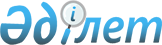 О внесении изменений в решение Буландынского районного маслихата от 25 декабря 2013 года № 5С-23/1 "О районном бюджете на 2014-2016 годы"
					
			Утративший силу
			
			
		
					Решение Буландынского районного маслихата Акмолинской области от 12 ноября 2014 года № 5С-33/1. Зарегистрировано Департаментом юстиции Акмолинской области 28 ноября 2014 года № 4482. Утратило силу решением Буландынского районного маслихата Акмолинской области от 23 декабря 2015 года № 5С-43/6      Сноска. Утратило силу решением Буландынского районного маслихата Акмолинской области от 23.12.2015 № 5С-43/6 (вступает в силу и вводится в действие со дня подписания).      Примечание РЦПИ.

      В тексте документа сохранена пунктуация и орфография оригинала.

      В соответствии с пунктом 4 статьи 106, статьи 109 Бюджетного кодекса Республики Казахстан от 4 декабря 2008 года, пунктом 1 статьи 6 Закона Республики Казахстан от 23 января 2001 года «О местном государственном управлении и самоуправлении в Республике Казахстан», Буландынский районный маслихат РЕШИЛ:



      1. Внести в решение Буландынского районного маслихата «О районном бюджете на 2014-2016 годы» от 25 декабря 2013 года № 5С-23/1 (зарегистрировано в Реестре государственной регистрации нормативных правовых актов № 3959, опубликовано 24 января 2014 года в газете «Бұланды Таңы» и 24 января 2014 года в газете «Вести Бұланды жаршысы») следующие изменения:



      пункт 1 изложить в новой редакции:



      «1. Утвердить районный бюджет на 2014-2016 годы согласно приложениям 1, 2, 3 соответственно, в том числе на 2014 год в следующих объемах:



      1) доходы – 3797445,7 тысяч тенге, в том числе:

      налоговые поступления – 413909,0 тысяч тенге;

      неналоговые поступления – 16850,7 тысяч тенге;

      поступления от продажи основного капитала – 69328,0 тысяча тенге;

      поступления трансфертов – 3297358 тысяча тенге;



      2) затраты – 3781003,1 тысяча тенге;



      3) чистое бюджетное кредитование – 7154,9 тысяч тенге;

      бюджетные кредиты – 8290,9 тысяч тенге;

      погашение бюджетных кредитов – 1136,0 тысяч тенге;



      4) сальдо по операциям с финансовыми активами – 33600,0 тысяч тенге:

      приобретение финансовых активов – 33600,0 тысяч тенге;

      поступления от продажи финансовых активов государства – 0,0 тысяч тенге;



      5) дефицит (профицит) бюджета - -24312,3 тысяч тенге;



      6) финансирование дефицита (использование профицита) бюджета – 24312,3 тысяч тенге:

      поступления займов – 8290,9 тысячи тенге;

      погашение займов – 1136,0 тысяч тенге;

      используемые остатки бюджетных средств – 17157,4 тысяч тенге.»;



      пункт 2 изложить в новой редакции:



      «2. Утвердить доходы районного бюджета за счет следующих источников:



      1) налоговых поступлений, в том числе:

      индивидуальный подоходный налог;

      социальный налог;

      налоги на имущество;

      земельный налог;

      налог на транспортные средства;

      единый земельный налог;

      акцизы;

      поступления за использование природных и других ресурсов;

      сборы за ведение предпринимательской и профессиональной деятельности;

      прочие налоги;

      государственная пошлина;



      2) неналоговых поступлений, в том числе:

      поступления части чистого дохода государственных предприятий;

      доходы на доли участия в юридических лицах, находящиеся в государственной собственности;

      доходы от аренды имущества, находящегося в государственной собственности;

      вознаграждения по кредитам, выданным из государственного бюджета;

      поступления от реализации товаров (работ, услуг) государственными учреждениями, финансируемыми из государственного бюджета;

      штрафы, пени, санкции, взыскания, налагаемые государственными учреждениями, финансируемыми из государственного бюджета, а также содержащимися и финансируемыми из бюджета (сметы расходов) Национального Банка Республики Казахстан, за исключением поступлений от организаций нефтяного сектора;

      прочие неналоговые поступления;



      3) поступлений от продажи основного капитала, в том числе:

      продажа государственного имущества, закрепленного за государственными учреждениями;

      продажа земли.»;



      абзац первый пункта 4 изложить в следующей редакции:



      «4. Предусмотреть в районном бюджете на 2014 год целевые трансферты в сумме 1690134,0 тысячи тенге, в том числе:»;



      подпункты 2), 4) пункта 4 изложить в новой редакции:



      «2) целевые трансферты на развитие из областного бюджета в сумме 229171,9 тысяч тенге, в том числе:

      203021,9 тысяч тенге на строительство и реконструкцию объектов образования;

      3150,0 тысяч тенге на развитие систем водоснабжения в сельских населенных пунктах;

      23000,0 тысяч тенге на увеличение уставного капитала юридических лиц;»;



      «4) целевые текущие трансферты из областного бюджета в сумме 274087,1 тысяча тенге, в том числе:

      65719 тысяч тенге на приобретение и установку блочно-модульных котельных для объектов образования района;

      1977,7 тысяч тенге на приобретение спортивного инвентаря для школ района;

      34048,9 тысяч тенге на искусственное покрытие футбольного поля и устройство беговой дорожки стадиона в городе Макинск Буландынского района;

      35659 тысяч тенге на ремонт и содержание автомобильных дорог;

      36306 тысяч тенге на проведение противоэпизоотических мероприятий;

      108 тысяч тенге на проведение санитарного убоя мелкого рогатого скота больных бруцеллезом;

      891 тысяча тенге на возмещение (до 50%) стоимости сельскохозяйственных животных направляемых на санитарный убой;

      83892,5 тысяч тенге на развитие жилищно-коммунального хозяйства;

      13500 тысяч тенге на подготовку к отопительному сезону объектов образования Буландынского района;

      1985 тысяч тенге на укрепление материально-технической базы органов управления.»;



      в пункте 5 цифры «8334» заменить на цифры «8290,9»;



      приложение 1, 5 к решению Буландынского районного маслихата «О районном бюджете на 2014-2016 годы» от 25 декабря 2013 года № 5С-23/1 изложить в новой редакции согласно приложениям 1, 2 к настоящему решению.



      2. Настоящее решение вступает в силу со дня государственной регистрации в Департаменте юстиции Акмолинской области и вводится в действие с 1 января 2014 года.      Председатель

      33 внеочередной сессии                     Б.Кажаканов      Секретарь

      районного маслихата                        Ш.Кусаинов      СОГЛАСОВАНО      Аким Буландынского района                  К.Испергенов

Приложение 1     

к решению Буландынского

районного маслихата  

от 12 ноября 2014 года 

№ 5С-33/1        

Районный бюджет на 2014 год

Приложение 2     

к решению Буландынского

районного маслихата  

от 12 ноября 2014 года

№ 5С-33/1       

Перечень бюджетных программ района в городе, города районного значения, поселка, села, сельского округа на 2014 годпродолжение таблицы:продолжение таблицы:
					© 2012. РГП на ПХВ «Институт законодательства и правовой информации Республики Казахстан» Министерства юстиции Республики Казахстан
				КатегорияКатегорияКатегорияКатегорияСумма,

тысяч тенгеКлассКлассКлассСумма,

тысяч тенгеПодклассПодклассСумма,

тысяч тенгеНаименованиеСумма,

тысяч тенге12345I. Доходы3797445,71Налоговые поступления413909,001Подоходный налог31129,02Индивидуальный подоходный налог31129,003Социальный налог170251,01Социальный налог170251,004Hалоги на собственность184388,01Hалоги на имущество139400,03Земельный налог6355,04Hалог на транспортные средства37395,05Единый земельный налог1238,005Внутренние налоги на товары, работы и услуги24304,02Акцизы3139,03Поступления за использование природных и других ресурсов15892,04Сборы за ведение предпринимательской и профессиональной деятельности5273,007Прочие налоги281,01Прочие налоги281,008Обязательные платежи, взимаемые за совершение юридически значимых действий и (или) выдачу документов уполномоченными на то государственными органами или должностными лицами3556,01Государственная пошлина3556,02Неналоговые поступления16850,701Доходы от государственной собственности2170,71Поступления части чистого дохода государственных предприятий1975,04Доходы на доли участия в юридических лицах, находящиеся в государственной собственности142,05Доходы от аренды имущества, находящегося в государственной собственности52,07Вознаграждения по кредитам, выданным из государственного бюджета1,702Поступления от реализации товаров (работ, услуг) государственными учреждениями, финансируемыми из государственного бюджета24,01Поступления от реализации товаров (работ, услуг) государственными учреждениями, финансируемыми из государственного бюджета24,004Штрафы, пени, санкции, взыскания, налагаемые государственными учреждениями, финансируемыми из государственного бюджета, а также содержащимися и финансируемыми из бюджета (сметы расходов) Национального Банка Республики Казахстан30,01Штрафы, пени, санкции, взыскания, налагаемые государственными учреждениями, финансируемыми из государственного бюджета, а также содержащимися и финансируемыми из бюджета (сметы расходов) Национального Банка Республики Казахстан, за исключением поступлений от организаций нефтяного сектора30,006Прочие неналоговые поступления14626,01Прочие неналоговые поступления14626,03Поступления от продажи основного капитала69328,001Продажа государственного имущества, закрепленного за государственными учреждениями437,01Продажа государственного имущества, закрепленного за государственными учреждениями437,003Продажа земли и нематериальных активов68891,01Продажа земли68891,04Поступления трансфертов3297358,002Трансферты из вышестоящих органов государственного управления3297358,02Трансферты из областного бюджета3297358,0Функциональная группаФункциональная группаФункциональная группаФункциональная группаСумма,

тысяч тенгеАдминистратор бюджетных программАдминистратор бюджетных программАдминистратор бюджетных программСумма,

тысяч тенгеПрограммаПрограммаСумма,

тысяч тенгеНаименованиеСумма,

тысяч тенге12345II. Затраты3781003,101Государственные услуги общего характера220327,2112Аппарат маслихата района (города областного значения)17591,0001Услуги по обеспечению деятельности маслихата района (города областного значения)14339,0003Капитальные расходы государственного органа3252,0122Аппарат акима района (города областного значения)68244,0001Услуги по обеспечению деятельности акима района (города областного значения)64515,0003Капитальные расходы государственного органа3729,0123Аппарат акима района в городе, города районного значения, поселка, села, сельского округа113047,0001Услуги по обеспечению деятельности акима района в городе, города районного значения, поселка, села, сельского округа106242,0022Капитальные расходы государственного органа6805,0459Отдел экономики и финансов района (города областного значения)21445,2001Услуги по реализации государственной политики в области формирования и развития экономической политики, государственного планирования, исполнения бюджета и управления коммунальной собственностью района (города областного значения)20254,0003Проведение оценки имущества в целях налогообложения434,2010Приватизация, управление коммунальным имуществом, постприватизационная деятельность и регулирование споров, связанных с этим131,0011Учет, хранение, оценка и реализация имущества, поступившего в коммунальную собственность626,002Оборона1980,0122Аппарат акима района (города областного значения)1980,0005Мероприятия в рамках исполнения всеобщей воинской обязанности1980,003Общественный порядок, безопасность, правовая, судебная, уголовно-исполнительная деятельность300,0492Отдел жилищно-коммунального хозяйства, пассажирского транспорта, автомобильных дорог и жилищной инспекции района (города областного значения)300,0021Обеспечение безопасности дорожного движения в населенных пунктах300,004Образование2418304,5123Аппарат акима района в городе, города районного значения, поселка, села, сельского округа174,0005Организация бесплатного подвоза учащихся до школы и обратно в сельской местности174,0464Отдел образования района (города областного значения)1972108,6001Услуги по реализации государственной политики на местном уровне в области образования9296,0003Общеобразовательное обучение1444605,2004Информатизация системы образования в государственных учреждениях образования района (города областного значения)7843,5005Приобретение и доставка учебников, учебно-методических комплексов для государственных учреждений образования района (города областного значения)15758,0006Дополнительное образование для детей94989,9009Обеспечение деятельности организаций дошкольного воспитания и обучения84868,0012Капитальные расходы государственного органа2568,0015Ежемесячная выплата денежных средств опекунам (попечителям) на содержание ребенка-сироты (детей-сирот), и ребенка (детей), оставшегося без попечения родителей16968,0018Организация профессионального обучения17758,0040Реализация государственного образовательного заказа в дошкольных организациях образования178505,0067Капитальные расходы подведомственных государственных учреждений и организаций98949,0467Отдел строительства района (города областного значения)446021,9037Строительство и реконструкция объектов образования446021,906Социальная помощь и социальное обеспечение93023,6123Аппарат акима района в городе, города районного значения, поселка, села, сельского округа6739,0003Оказание социальной помощи нуждающимся гражданам на дому6739,0451Отдел занятости и социальных программ района (города областного значения)86200,6001Услуги по реализации государственной политики на местном уровне в области обеспечения занятости и реализации социальных программ для населения17890,0002Программа занятости13576,6005Государственная адресная социальная помощь1999,0006Оказание жилищной помощи343,0007Социальная помощь отдельным категориям нуждающихся граждан по решениям местных представительных органов21786,0010Материальное обеспечение детей-инвалидов, воспитывающихся и обучающихся на дому382,0011Оплата услуг по зачислению, выплате и доставке пособий и других социальных выплат245,0016Государственные пособия на детей до 18 лет11054,0017Обеспечение нуждающихся инвалидов обязательными гигиеническими средствами и предоставление услуг специалистами жестового языка, индивидуальными помощниками в соответствии с индивидуальной программой реабилитации инвалида5611,0021Капитальные расходы государственного органа220,0025Внедрение обусловленной денежной помощи по проекту Өрлеу13094,0492Отдел жилищно-коммунального хозяйства, пассажирского транспорта, автомобильных дорог и жилищной инспекции района (города областного значения)84,0050Реализация Плана мероприятий по обеспечению прав и улучшению качества жизни инвалидов84,007Жилищно-коммунальное хозяйство770377,2123Аппарат акима района в городе, города районного значения, поселка, села, сельского округа26522,0008Освещение улиц населенных пунктов20953,0010Содержание мест захоронений и погребение безродных193,0011Благоустройство и озеленение населенных пунктов2797,0014Организация водоснабжения населенных пунктов2579,0464Отдел образования района (города областного значения)6336,7026Ремонт объектов в рамках развития городов и сельских населенных пунктов по Дорожной карте занятости 20206336,7467Отдел строительства района (города областного значения)637831,5003Проектирование, строительство и (или) приобретение жилья коммунального жилищного фонда40357,0004Проектирование, развитие, обустройство и (или) приобретение инженерно-коммуникационной инфраструктуры22125,0005Развитие коммунального хозяйства571941,0058Развитие системы водоснабжения и водоотведения в сельских населенных пунктах3150,0074Развитие и/или сооружение недостающих объектов инженерно-коммуникационной инфраструктуры в рамках второго направления Дорожной карты занятости 2020258,5492Отдел жилищно-коммунального хозяйства, пассажирского транспорта, автомобильных дорог и жилищной инспекции района (города областного значения)99687,0003Организация сохранения государственного жилищного фонда1000,0011Обеспечение бесперебойного теплоснабжения малых городов65671,0012Функционирование системы водоснабжения и водоотведения1896,0016Обеспечение санитарии населенных пунктов6870,0018Благоустройство и озеленение населенных пунктов24250,008Культура, спорт, туризм и информационное пространство114500,5455Отдел культуры и развития языков района (города областного значения)89269,5001Услуги по реализации государственной политики на местном уровне в области развития языков и культуры4265,0003Поддержка культурно-досуговой работы50018,1006Функционирование районных (городских) библиотек26060,0007Развитие государственного языка и других языков народа Казахстана5367,6032Капитальные расходы подведомственных государственных учреждений и организаций3558,8456Отдел внутренней политики района (города областного значения)13971,0001Услуги по реализации государственной политики на местном уровне в области информации, укрепления государственности и формирования социального оптимизма граждан4924,0002Услуги по проведению государственной информационной политики через газеты и журналы4177,0003Реализация мероприятий в сфере молодежной политики4870,0465Отдел физической культуры и спорта района (города областного значения)11260,0001Услуги по реализации государственной политики на местном уровне в сфере физической культуры и спорта3817,0006Проведение спортивных соревнований на районном (города областного значения) уровне4033,0007Подготовка и участие членов сборных команд района (города областного значения) по различным видам спорта на областных спортивных соревнованиях3410,010Сельское, водное, лесное, рыбное хозяйство, особо охраняемые природные территории, охрана окружающей среды и животного мира, земельные отношения68491,0459Отдел экономики и финансов района (города областного значения)2772,0099Реализация мер по оказанию социальной поддержки специалистов2772,0462Отдел сельского хозяйства района (города областного значения)14482,0001Услуги по реализации государственной политики на местном уровне в сфере сельского хозяйства14482,0463Отдел земельных отношений района (города областного значения)7563,0001Услуги по реализации государственной политики в области регулирования земельных отношений на территории района (города областного значения)5853,0004Организация работ по зонированию земель1500,0007Капитальные расходы государственного органа210,0473Отдел ветеринарии района (города областного значения)43674,0001Услуги по реализации государственной политики на местном уровне в сфере ветеринарии5669,0006Организация санитарного убоя больных животных108,0007Организация отлова и уничтожения бродячих собак и кошек700,0008Возмещение владельцам стоимости изымаемых и уничтожаемых больных животных, продуктов и сырья животного происхождения891,0011Проведение противоэпизоотических мероприятий36306,011Промышленность, архитектурная, градостроительная и строительная деятельность12395,0467Отдел строительства района (города областного значения)7097,0001Услуги по реализации государственной политики на местном уровне в области строительства6897,0017Капитальные расходы государственного органа200,0468Отдел архитектуры и градостроительства района (города областного значения)5298,0001Услуги по реализации государственной политики в области архитектуры и градостроительства на местном уровне5298,012Транспорт и коммуникации43950,0123Аппарат акима района в городе, города районного значения, поселка, села, сельского округа900,0013Обеспечение функционирования автомобильных дорог в городах районного значения, поселках, селах, сельских округах900,0492Отдел жилищно-коммунального хозяйства, пассажирского транспорта, автомобильных дорог и жилищной инспекции района (города областного значения)43050,0023Обеспечение функционирования автомобильных дорог40659,0024Организация внутрипоселковых (внутригородских), пригородных и внутрирайонных общественных пассажирских перевозок2391,013Прочие28832,0123Аппарат акима района в городе, города районного значения, поселка, села, сельского округа16298,0040Реализация мер по содействию экономическому развитию регионов в рамках Программы "Развитие регионов"16298,0492Отдел жилищно-коммунального хозяйства, пассажирского транспорта, автомобильных дорог и жилищной инспекции района (города областного значения)6938,0001Услуги по реализации государственной политики на местном уровне в области жилищно-коммунального хозяйства, пассажирского транспорта, автомобильных дорог и жилищной инспекции6938,0493Отдел предпринимательства, промышленности и туризма района (города областного значения)5596,0001Услуги по реализации государственной политики на местном уровне в области развития предпринимательства, промышленности и туризма5378,0003Капитальные расходы государственного органа218,014Обслуживание долга1,7459Отдел экономики и финансов района (города областного значения)1,7021Обслуживание долга местных исполнительных органов по выплате вознаграждений и иных платежей по займам из областного бюджета1,715Трансферты8520,4459Отдел экономики и финансов района (города областного значения)8520,4006Возврат неиспользованных (недоиспользованных) целевых трансфертов8520,4III. Чистое бюджетное кредитование7154,9Бюджетные кредиты8290,910Сельское, водное, лесное, рыбное хозяйство, особо охраняемые природные территории, охрана окружающей среды и животного мира, земельные отношения8290,9459Отдел экономики и финансов района (города областного значения)8290,9018Бюджетные кредиты для реализации мер социальной поддержки специалистов8290,9Погашение бюджетных кредитов1136,05Погашение бюджетных кредитов1136,001Погашение бюджетных кредитов1136,01Погашение бюджетных кредитов, выданных из государственного бюджета1136,0IV. Сальдо по операциям с финансовыми активами33600,0Приобретение финансовых активов33600,013Прочие33600,0492Отдел жилищно-коммунального хозяйства, пассажирского транспорта, автомобильных дорог и жилищной инспекции района (города областного значения)33600,0065Формирование или увеличение уставного капитала юридических лиц33600,0Поступления от продажи финансовых активов государства0,0V. Дефицит (профицит) бюджета-24312,3VI. Финансирование дефицита (использование профицита) бюджета24312,3Поступления займов8290,97Поступления займов8290,901Внутренние государственные займы8290,92Договоры займа8290,9Погашение займов1136,016Погашение займов1136,0459Отдел экономики и финансов района (города областного значения)1136,0005Погашение долга местного исполнительного органа перед вышестоящим бюджетом1136,0Используемые остатки бюджетных средств17157,48Используемые остатки бюджетных средств17157,401Остатки бюджетных средств17157,41Свободные остатки бюджетных средств17157,4Функциональная группаФункциональная группаФункциональная группаФункциональная группаСумма,

мың теңгеАдминистратор бюджетных программАдминистратор бюджетных программАдминистратор бюджетных программСумма,

мың теңгеПрограммаПрограммаСумма,

мың теңгеНаименованиеСумма,

мың теңге1234501Государственные услуги общего характера113047,0123Аппарат акима района в городе, города районного значения, поселка, села, сельского округа113047,0001Услуги по обеспечению деятельности акима района в городе, города районного значения, поселка, села, сельского округа106242,0022Капитальные расходы государственного органа6805,004Образование174,0123Аппарат акима района в городе, города районного значения, поселка, села, сельского округа174,0005Организация бесплатного подвоза учащихся до школы и обратно в сельской местности174,006Социальная помощь и социальное обеспечение6739,0123Аппарат акима района в городе, города районного значения, поселка, села, сельского округа6739,0003Оказание социальной помощи нуждающимся гражданам на дому6739,007Жилищно-коммунальное хозяйство26522,0123Аппарат акима района в городе, города районного значения, поселка, села, сельского округа26522,0008Освещение улиц населенных пунктов20953,0010Содержание мест захоронений и погребение безродных193,0011Благоустройство и озеленение населенных пунктов2797,0014Организация водоснабжения населенных пунктов2579,012Транспорт и коммуникации900,0123Аппарат акима района в городе, города районного значения, поселка, села, сельского округа900,0013Обеспечение функционирования автомобильных дорог в городах районного значения, поселках, селах, сельских округах900,013Прочие16298,0123Аппарат акима района в городе, города районного значения, поселка, села, сельского округа16298,0040Реализация мер по содействию экономическому развитию регионов в рамках Программы "Развитие регионов"16298,0Итого163680,0в том числев том числев том числев том числев том числев том числеАппарат акима городаАйнакольский сельский округАмангельдинский аульный округВознесенский сельский округДаниловский сельский округЕргольский аульный округ6789101122640,07301,07478,09337,09984,06999,022640,07301,07478,09337,09984,06999,019900,07301,07478,09337,07999,06999,02740,00,00,00,01985,00,00,00,00,00,00,00,00,00,00,00,00,00,00,00,00,00,00,00,05432,00,00,0313,0269,00,05432,00,00,0313,0269,00,05432,00,00,0313,0269,00,020098,091,0158,01571,080,0430,020098,091,0158,01571,080,0430,018405,091,0158,0274,080,0251,0193,00,00,00,00,00,01500,00,00,01297,00,00,00,00,00,00,00,0179,00,0300,00,0600,00,00,00,0300,00,0600,00,00,00,0300,00,0600,00,00,00,0516,01070,02102,01598,01605,00,0516,01070,02102,01598,01605,00,0516,01070,02102,01598,01605,048170,08208,08706,013923,011931,09034,0Журавлевский сельский округКапитоновский сельский округКарамышевский сельский округКараозекский аульный округНикольский сельский округНовобратский сельский округ1213141516179536,09918,07118,08233,06929,07574,09536,09918,07118,08233,06929,07574,09536,08178,06988,08233,06929,07364,00,01740,0130,00,00,0210,00,00,00,00,00,0174,00,00,00,00,00,0174,00,00,00,00,00,0174,00,00,0689,00,036,00,00,00,0689,00,036,00,00,00,0689,00,036,00,0147,0474,0145,0615,02475,0238,0147,0474,0145,0615,02475,0238,0147,0474,0145,0615,075,0238,00,00,00,00,00,00,00,00,00,00,00,00,00,00,00,00,02400,00,00,00,00,00,00,00,00,00,00,00,00,00,00,00,00,00,00,00,01681,01136,01391,02140,01909,01150,01681,01136,01391,02140,01909,01150,01681,01136,01391,02140,01909,01150,011364,011528,09343,010988,011349,09136,0